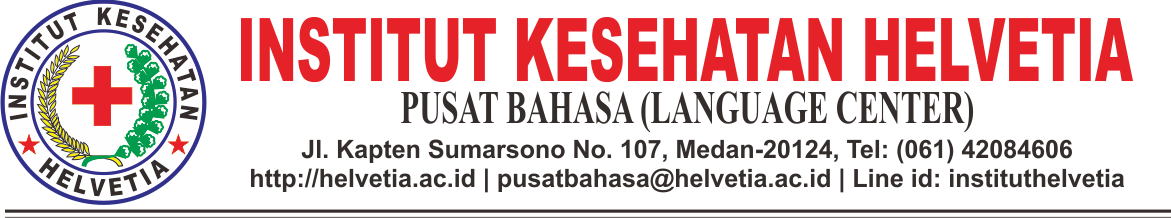 DAFTAR NAMA PESERTA TOEFL GELOMBANG XXIIISELASA, 19 SEPTEMBER 2017 PUKUL 14.00INSTITUT KESEHATAN HELVETIACATATAN:PESERTA TOEFL HADIR PADA PUKUL 14.00 WIB.PESERTA TOEFL DIWAJIBKAN MEMBAWA KTM.PESERTA TOEFL TIDAK DIPERKENANKAN MEMBAWA ALAT KOMUNIKASI BERUPA HANDPHONE DAN ALAT TULIS.PESERTA TOEFL TIDAK DIPERKENANKAN UNTUK BEKERJASAMA DALAM MENGERJAKAN SOAL UJIAN.WAKTU PELAKSANAAN UJIAN TOEFL 120 MENIT.UJIAN TOEFL DILAKSANAKAN DI LAB. KOMPUTER LANTAI 2.								Medan, 19 September 2017								Tim Pusat BahasaNo.NamaNIMProdi1MARI SARTIKA1601032155D4 KEBIDANAN2NUR ISROQ1601032032D4 KEBIDANAN3DEWI LINA LUMBAN GAOL1601032130D4 KEBIDANAN4KEKALITA BR P1601032348D4 KEBIDANAN5CORY LENTINA1601032579D4 KEBIDANAN6DESI SCORPINASARI1601032580D4 KEBIDANAN7ELSA IIS KARLINA1601032584D4 KEBIDANAN8JASTRIKA MANIK1601032591D4 KEBIDANAN9DIAH JULIANA NASUTION1505195022S2 KES MAS10LENI SYAH ARA1601032019D4 KEBIDANAN11LENI SUNDARI1601032248D4 KEBIDANAN12MELKY I SIMBOLON1601032361D4 KEBIDANAN13HERLIANI SYAHPUTRI1601032013D4 KEBIDANAN14JULI FRADINI TANJUNG1601032018D4 KEBIDANAN15RINID4 KEBIDANAN16LITA AFRILIANDA1601032895D4 KEBIDANAN17HERLINDA TANJUNG1313192325S1 KES MAS18ZAKIYAH1505195148S2 KES MAS19SIKARIANG GOWASA1601032379D4 KEBIDANAN20HENY MAROKAMA1601032342D4 KEBIDANAN21TV IDAYANTI S1601032382D4 KEBIDANAN22FANNY APRIHA MADUWU1313192062S1 KES MAS23MARI SARTIKA1601032155D4 KEBIDANAN24NUR ISROQ1601032032D4 KEBIDANAN25DEWI LINA LUMBAN GAOL1601032130D4 KEBIDANAN26KEKALITA BR P1601032348D4 KEBIDANAN27CORY LENTINA1601032579D4 KEBIDANAN28DESI SCORPINASARI1601032580D4 KEBIDANAN29ELSA IIS KARLINA1601032584D4 KEBIDANAN30JASTRIKA MANIK1601032591D4 KEBIDANAN31DIAN FITRIA1601032132D4 KEBIDANAN32MARGARETTA BASAMARIS SIALLAGAN1515192328S1 KES MAS33SAUD FERRY SIREGAR1515192356S1 KES MAS34LELI SANTI PARIDA SIREGAR1515192324S1 KES MAS35BESTA HARIYANDI DEPARI1313192011S1 KES MAS36JUNI ARTHA SARI BR. SITEPU1601032147D4 KEBIDANAN37LISA AMANDA1601032152D4 KEBIDANAN38EMEILA LORENA1601032334D4 KEBIDANAN39NELLITA GINTING1601032163D4 KEBIDANAN40FITRIANI PURBA1515192375S1 KES MAS41RIZQIKA MAULINDA1601022175D4 KEBIDANAN42ADELLA PUTRI BR. TARIGAN1601032192D4 KEBIDANAN43PIKARIUS DAKHI1419171107D3 KEPERAWATAN44.MUSTIKA DANORA TAMBUNAN1601032364D4 KEBIDANAN45.EKA KHAIRANI ADHA1415180063D3 KEBIDANAN46.DELVI YUZARISKA1601022266D4 KEBIDANAN47.NUR AFRIDA WATI D1404195176S2 KES MAS48.IRMA LISA LIYANA1404195116S2 KES MAS49.NIARI WARUWU1313192071S1 KES MAS50.RIONAL SITUMEANG1313192042S1 KES MAS